Getting Started – PairingYour average Smart Phone has GPS accuracy of around 30 feet.The Android TDC100 has GPS accuracy of around 12 feet.A Smart Device paired with the Trimble R1 has GPS accuracy of around 3 feet.Pairing your smart device with the Trimble R1Put the Trimble R1 into Pairing ModeHold the power button until the left button starts blinking BLUE – it will go through a series of colorsTurn the Bluetooth on for your smart device:Go to Settings > Bluetooth > turn OnUnder “Available Devices” select the GNSS device to “Pair it” with the R1If the GNSS device is not found, try turning Bluetooth back off & back onIf it’s still not found, hold the power button on the R1 till there is 1 red light, and let go to turn it off. Then start back at step 1)Now that your device is paired with the R1, you should not have to go through this step again, unless you are Pairing the R1 to a different device.Open the GNSS Status App, it should look similar to this: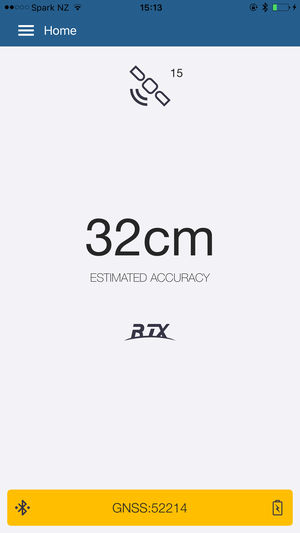 Now click on the Big Yellow Button at the bottom, it should say “Location Services”Under Position Source, click Please select…Click BluetoothIt should now show Available Devices – and list the GNSS deviceClick the GNSS deviceOn the bottom, click the Big Blue Button that says SelectThe Big Yellow Button should now display the GNSS device nameYou should now see your Estimated Accuracy drop, and eventually you will see SBAS along the bottom.Continue > Only after you have the R1 properly paired up, and your GNSS Status Accuracy is below 5 feet.Minimize the GNSS Status App (leaving it on) by clicking the Home button on your smart device.Now open the Collector appSign in to CollectorIf you are using an Android device, you will need the url to your online mapIf you don’t know it, ask an ORWA employee, or email me at joe@ohioruralwater.org, and I will get it for you.Now enter the Username & Password that was established when you activated your ESRI accountIf you don’t know it, ask an ORWA employee, or email me at joe@ohioruralwater.org, and I will get it for you.Once logged in, you should see your System Map – Do not open your map yetOpen SettingsOn Apple – click the icon on the top right, and select SettingsOn Android devices – click the icon on the bottom right and select Settings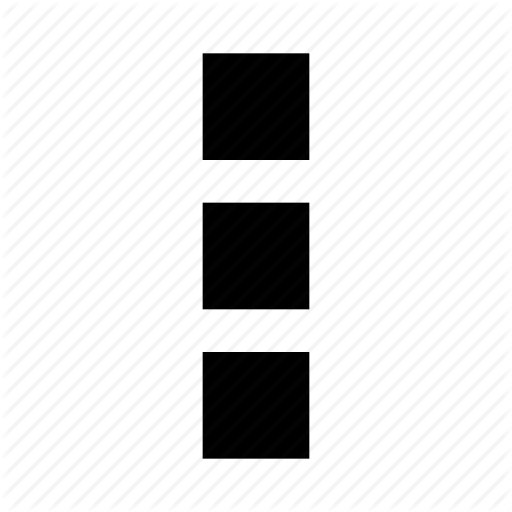 Find the Provider setting – and click on itOn Apple it is ProviderOn Android it is Location providerIt should say Integrated Receiver, and have the GNSS device below itClick on the GNSS device to switch to the R1’s GPSNow exit the Settings, and Open your System MapOnce the Map has finished loading, look at the accuracy in the bottom left corner to confirm that you are getting enhanced accuracy. If it is not below 5 feet, it is not working properly.